                    							*P/4429898*
REPUBLIKA HRVATSKA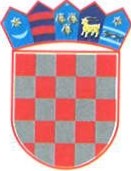 Ministarstvo mora, prometai infrastrukture     Lučka kapetanija SisakKLASA: 345-20/18-01/230URBROJ: 530-04-12-1-18-2Sisak, 04. prosinca 2018. godinePRIOPĆENJE  BRODARSTVU  Broj  76/2018Priopćava se zapovjednicima brodova i sastava, zapovjednicima plovila, brodarskim poduzetnicima i tijelima sigurnosti unutarnje plovidbe, da je ekipa za obilježavanje  unutarnjih plovnih putova Agencije za vodne putove iz Siska u vremenu od 03.i 04.12.2018. god. na rijeci Savi, obavila pregled i obilježavanje plovnog puta rijeke Save od Jasenovca rkm 515 do Siska rkm 593 km te rijeci Kupi dana 04.12.2018.god.od rkm 0 do rkm 2 kako slijedi u tabelarnom prikazu:Napomena:Navedeni plovci i plutače su postavljeni zbog smirivanja situacije s vodostajem .Upozoravaju se zapovjednici plovila i sastava na obavezu, da oblik i gaz sastava prilagode navedenim gabaritima plovnog puta, vodeći računa o sigurnosti plovidbe te da o uočenim promjenama i događanjima u plovnome putu obavijeste nadležnu Lučku kapetaniju ili mobitel dežurnog djelatnika kapetanije                                                                                                                          L U Č K I  K A P E T A N                                                                                                                               kap. Željko KozićDostaviti :  - MMPI – Uprava  sigurnost plovidbeHRB «DUNAVSKI LLOYD-Sisak»Šljunčara TanacTankerska plovidba Sl. Brod (Feliks regulacija d.o.o.)Općina SunjaOpćina Martinska VesDržavna uprava za zaštitu i spašavanjeMUP, PP Novska Agencija za vodne  putoveLK Sl. BrodSavska komisija -Lučka uprava, -Brodocentar, -PismohranaDionica/mjestor.kmPostavljen znakPostavljen znakPostavljen znakDubina plov. puta(dm )Dubina plov. puta(dm )Dubina plov. puta(dm )Širina plovnog puta (m)Datum,vod. Stanica, vodostajDionica/mjestor.kmTipudaljen od obale (m)udaljen od obale (m)Dubina plov. puta(dm )Dubina plov. puta(dm )Dubina plov. puta(dm )Širina plovnog puta (m)Datum,vod. Stanica, vodostajDionica/mjestor.kmTipDLDSLŠirina plovnog puta (m)Datum,vod. Stanica, vodostajSAVAJasenovac515,900Zeleni plovak-7503.12.2018.12,00Crnac         35   Gušće       164Jasenovac   206 Karlovac       -104.12.2018.07,00Crnac           8   Gušće       134Jasenovac   175 Karlovac       28Jasenovac516,200Crveni plovak4003.12.2018.12,00Crnac         35   Gušće       164Jasenovac   206 Karlovac       -104.12.2018.07,00Crnac           8   Gušće       134Jasenovac   175 Karlovac       28Krapje532,100Zeleni plovak50postavili03.12.2018.12,00Crnac         35   Gušće       164Jasenovac   206 Karlovac       -104.12.2018.07,00Crnac           8   Gušće       134Jasenovac   175 Karlovac       28Krapje532,600Zeleni plovak5003.12.2018.12,00Crnac         35   Gušće       164Jasenovac   206 Karlovac       -104.12.2018.07,00Crnac           8   Gušće       134Jasenovac   175 Karlovac       28Puska541,500Zelena plutača5003.12.2018.12,00Crnac         35   Gušće       164Jasenovac   206 Karlovac       -104.12.2018.07,00Crnac           8   Gušće       134Jasenovac   175 Karlovac       28Puska542,100Crvena plutača3503.12.2018.12,00Crnac         35   Gušće       164Jasenovac   206 Karlovac       -104.12.2018.07,00Crnac           8   Gušće       134Jasenovac   175 Karlovac       28Lonja552,000Zeleni plovak55postavili03.12.2018.12,00Crnac         35   Gušće       164Jasenovac   206 Karlovac       -104.12.2018.07,00Crnac           8   Gušće       134Jasenovac   175 Karlovac       28Lonja552,500Zeleni plovak70postavili03.12.2018.12,00Crnac         35   Gušće       164Jasenovac   206 Karlovac       -104.12.2018.07,00Crnac           8   Gušće       134Jasenovac   175 Karlovac       28Lonja553,000Zeleni plovak 2503.12.2018.12,00Crnac         35   Gušće       164Jasenovac   206 Karlovac       -104.12.2018.07,00Crnac           8   Gušće       134Jasenovac   175 Karlovac       28Lonja553,000  Crveni plovak3503.12.2018.12,00Crnac         35   Gušće       164Jasenovac   206 Karlovac       -104.12.2018.07,00Crnac           8   Gušće       134Jasenovac   175 Karlovac       28Lonja554,200Zeleni plovak2003.12.2018.12,00Crnac         35   Gušće       164Jasenovac   206 Karlovac       -104.12.2018.07,00Crnac           8   Gušće       134Jasenovac   175 Karlovac       28Strmen554,800Crveni plovak75postavili03.12.2018.12,00Crnac         35   Gušće       164Jasenovac   206 Karlovac       -104.12.2018.07,00Crnac           8   Gušće       134Jasenovac   175 Karlovac       28Strmen557,100Crveni plovak30postavili03.12.2018.12,00Crnac         35   Gušće       164Jasenovac   206 Karlovac       -104.12.2018.07,00Crnac           8   Gušće       134Jasenovac   175 Karlovac       28Bistrać562,900Zelena plutača3003.12.2018.12,00Crnac         35   Gušće       164Jasenovac   206 Karlovac       -104.12.2018.07,00Crnac           8   Gušće       134Jasenovac   175 Karlovac       28Bistrać563,700Crvena plutača50postavili03.12.2018.12,00Crnac         35   Gušće       164Jasenovac   206 Karlovac       -104.12.2018.07,00Crnac           8   Gušće       134Jasenovac   175 Karlovac       28Blinjski Kut581,100Zeleni plovak30postavili03.12.2018.12,00Crnac         35   Gušće       164Jasenovac   206 Karlovac       -104.12.2018.07,00Crnac           8   Gušće       134Jasenovac   175 Karlovac       28Blinjski Kut581,400Zeleni plovak40postavili03.12.2018.12,00Crnac         35   Gušće       164Jasenovac   206 Karlovac       -104.12.2018.07,00Crnac           8   Gušće       134Jasenovac   175 Karlovac       28Blinjski Kut581,600  Crveni plovak30postavili03.12.2018.12,00Crnac         35   Gušće       164Jasenovac   206 Karlovac       -104.12.2018.07,00Crnac           8   Gušće       134Jasenovac   175 Karlovac       28Blinjski Kut583,300Crvena plutača25postavili04.12.2018.07,00Crnac           8   Gušće       134Jasenovac   175 Karlovac       28Blinjski Kut583,500Zelena plutača30postavili04.12.2018.07,00Crnac           8   Gušće       134Jasenovac   175 Karlovac       2804.12.2018.07,00Crnac           8   Gušće       134Jasenovac   175 Karlovac       2804.12.2018.07,00Crnac           8   Gušće       134Jasenovac   175 Karlovac       2804.12.2018.07,00Crnac           8   Gušće       134Jasenovac   175 Karlovac       2804.12.2018.07,00Crnac           8   Gušće       134Jasenovac   175 Karlovac       2804.12.2018.07,00Crnac           8   Gušće       134Jasenovac   175 Karlovac       28KUPA04.12.2018.07,00Crnac           8   Gušće       134Jasenovac   175 Karlovac       28Kupa1,100Zeleni plovak40postavili04.12.2018.07,00Crnac           8   Gušće       134Jasenovac   175 Karlovac       28Kupa1,500Crveni plovak45postavili04.12.2018.07,00Crnac           8   Gušće       134Jasenovac   175 Karlovac       28Kupa1,800Crveni plovak45postaviliKupa1,900Zeleni plovak25postavili